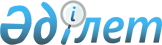 О переименовании улицы станции Казыбек бек Темиржолского сельского округаРешение акима Темиржолского сельского округа Жамбылского района Алматинской области от 10 октября 2016 года № 23-10. Зарегистрировано Департаментом юстиции Алматинской области 28 октября 2016 года № 3988      В соответствии с подпунктом 4) статьи 14 Закона Республики Казахстан от 8 декабря 1993 года "Об административно-территориальном устройстве Республики Казахстан", с учетом мнения населения станции Казыбек бек Темиржолского сельского округа и на основании заключения ономастической комиссии Алматинской области от 16 сентября 2016 года, аким Темиржолского сельского округа РЕШИЛ: 

      1. Переименовать улицу "Ленин" на улицу "Айтжан Кушербаев" станции Казыбек бек Темиржолского сельского округа. 

      2. Возложить на главного специалиста государственного учреждения "Аппарат акима Темиржолского сельского округа" Амирову Венеру Кенжетаевну опубликование настоящего решения после государственной регистрации в органах юстиции, в официальных и периодических печатных изданиях, а также на интернет-ресурсе, определяемом Правительством Республики Казахстан, и на интернет-ресурсе районного акимата. 

      3. Контроль за исполнением настоящего решения оставляю за собой. 

      4. Настоящее решение вступает в силу со дня государственной регистрации в органах юстиции и вводится в действие по истечении десяти календарных дней после дня его первого официального опубликования.


					© 2012. РГП на ПХВ «Институт законодательства и правовой информации Республики Казахстан» Министерства юстиции Республики Казахстан
				
      Аким 

К. Баймолдаев
